1900兆赫數位式低功率PHS終端設備技術規範修正總說明鑑於Hz數位式低功率無線電話業務系統，已具備更先進的技術可服務客戶，為對技術升級之終端設備進行認證，爰參考現行國際相關技術標準修正本規範，作為電信設備製造商、進口商及經銷商等，辦理型式認證之依據。其修正重點分述如下：修正適用範圍及技術標準。(修正規定第1點)增訂寬頻通道系統測試項目及合格標準。(修正規定第2點)增訂申請者應提供指定資料。（修正規定第3點）1900兆赫數位式低功率PHS終端設備技術規範修正對照表附件1：窄頻通道系統測試表及其發射射頻頻譜圖窄頻通道系統測試表：備註：手持式行動電話機(以下簡稱手機)應附充電器及充電線組併同送檢，並符合測試項目7至12；但已併同手機送檢取得審定證明之充電器及充電線組，得檢附審定證明及測試報告免驗測試項目8至10；非手持式行動電話機免驗測試項目7至10。發射射頻頻譜圖圖一 發射射頻頻譜圖附件2：寬頻通道系統表及混附波輻射限定值表寬頻通道系統表：備註：手持式行動電話機(以下簡稱手機)應附充電器及充電線組併同送檢，並符合測試項目7至12；但已併同手機送檢取得審定證明之充電器及充電線組，得檢附審定證明及測試報告免驗測試項目8至10；非手持式行動電話機免驗測試項目7至10。  混附波輻射限定值表現行規定3.必要檢驗項目（本點刪除）備註： 一、申請者自我宣告之檢驗項目如附錄B。二、手持式行動電話機(以下簡稱手機)應附充電器及充電線組併同送檢，並符合檢驗項目7至10；但已併同手機送檢取得審定證明之充電器及充電線組，得檢附審定證明及測試報告免驗檢測項目8至10；非手持式行動電話機免驗檢驗項目7至10。發射射頻頻譜圖圖一 發射射頻頻譜圖附件3：指定資料表：註：1.上述國家通訊傳播委員會指定資料，係依據電信終端設備審驗辦法第10、12條第1項第7款規定。2.比吸收率(SAR, Specific Absorption Rate)之標準值係採用中華民國國家標準(CNS 14959)：時變電場、磁場及電磁場曝露之限制值(300GHz以下)，並採用中華民國國家標準(CNS 14958-1) ：人體曝露於手持式及配載式無線裝置之射頻場─人體模型、儀器及程序─第1部：使用時靠近耳朵之手持式裝置(頻率介於300MHz至3GHz)之比吸收率(SAR)量測程序。現行規定測試條件測試環境有額定的電壓供給及環境溫度，基本上分做兩種情況。常態環境	電壓：3.6V	- 大氣壓力：86~196仟巴(Kpa)溫度：15℃~35℃	- 相對濕度：5%~75%無凝結極端環境電壓：最大：3.6×1.25V，最小：3.6×0.9V(最大4.5V, 最小3.24V) 溫度：最大55℃±1℃, 最小：-10℃±1℃所有的測試均涵蓋了常態環境，至於極端環境視所測的項目而定，於極端旳溫度環境，EUT須放置於溫度箱中，此外檢驗項目第5項（混附波輻射），必須在有吸收體的隔離室中進行，隔離室的幾何配置以及其隔離損耗與壁面折返損耗的規格需求請參考圖二。圖二：隔離室的幾何配置以及其隔離損耗與壁面折返損耗的規格需求申請者自我宣告之檢驗項目修正名稱現行名稱說明1900MHz數位式低功率無線電話終端設備技術規範1900兆赫數位式低功率PHS終端設備技術規範依據一九○○兆赫數位式低功率無線電話業務管理規則之規定，將「1900兆赫數位式低功率」修正為「一九○○兆赫數位式低功率無線電話」並將一九○○兆赫修正為Hz。鑑於一九○○兆赫數位式低功率無線電話業務管理規則第十四條第一項第七款所規範之DECT及PACS技術，我國電信業者並未採用，因此，無需再區隔系統別。爰將本規範名稱之PHS刪除。修正規定現行規定說明1.依據及適用範圍1.1依據本規範係依據電信法第四十二條第一項及電信終端設備審驗辦法第四條第二項規定訂定之。1.2適用範圍本規範僅適用工作頻帶範圍為1905Hz之數位式低功率無線電話終端設備。1.3技術標準本規範係參考中華民國國家標準CNS13438、CNS14336-1、CNS14958-1 、CNS14959、CNS15285及其他國際技術標準訂定。1.依據及適用範圍1.1依據本規範係依據電信法第四十二條第一項及「電信終端設備技術規範及審驗辦法」第四條第二項規定訂定之。1.2適用範圍本規範僅適用工作頻帶範圍為1905-1915兆赫之數位式低功率（Personal Handy Phone System，PHS）終端設備。1.3內容及參考關於PHS（Personal Handy Phone System）終端設備之檢驗項目、合格標準、測試方法及測試規定等相關技術規範，為考量本國PHS終端設備符合國際標準之一致性，本規範未規定時，將遵循並參考ARIB RCR STD-28(December 1995)、ARIB RCR TR-23 Version 3.2(February 1999)及ARIB RCR TR-T2 Version 2.2(February 1999) 等最新版本之相關規定，以期本規範之完整性。配合本規範名稱修正，將「1905-1915兆赫之數位式低功率」修正為「1905Hz之數位式低功率無線電話」。第1.3節內容及參考修正為技術標準。第1.3節規範之檢驗項目、合格標準原係參考ARIB RCR STD-28相關標準規定訂定，為因應業者提供更先進之技術服務客戶，爰增訂 ARIB STD-T95與中華民國國家標準CNS13438、CNS14336-1、CNS14958-1、CNS15285 及CNS14959之標準。2.縮語一、本點刪除。本次修正刪除附錄B.申請者自我宣告之檢驗項目，爰相關專業用語不適用於本規範。2.測試項目及合格標準2.1窄頻通道系統(窄頻通道系統測試表及其圖一如附件1)2.2寬頻通道系統(寬頻通道系統測試表及其混附波輻射限定值表如附件2)3. 必要檢驗項目(詳後附資料)一、點次變更。參考ARIB STD-T95國際技術標準增訂寬頻通道系統之測試項目及合格標準並增訂電磁相容及電氣安全二項測試項目。4.工作頻帶測試4.1測試目的驗證待測設備之工作頻率在合格標準內。4.2合格標準工作頻帶：1905-1915 MHz工作頻率須於1895.150+nxHz（n=34至67）範圍內，n為絕對無線電頻道號碼（ARFCN），其頻道間隔為300 KHz。參照（ARIB RCR STD-28）之 Frequency bands and carrier4.3測試方法本項由申請廠商提出自我符合性宣告。4.4測試規定本項由申請廠商提出自我符合性宣告。一、本點刪除。二、本點之測試目的及合格標準，均移列於修正規定第2點附件1測試項目及合格標準項目中規定；另測試方法及測試規定，本規範毋須再予指定。5.最大發射輸出功率測試5.1測試目的 驗證待測設備之最大發射輸出功率不超過W。5.2合格標準最大發射輸出功率：≦W。參照（ARIB RCR STD-28）之.1 Transmission Power5.3測試方法應用功率表量測系統圖a.待測設備設定於測試頻率並發射之。b.利用具有時間常數超過一個突串之功率表，並能顯示真正平均值功率量測。c.當發射為多重時槽，按其時槽數分割顯示值。應用頻譜分析儀量測系統圖a.待測設備設定於測試頻率並發射之。b.頻譜分析儀進行單一掃描並量測功率分佈。c.掃描完成後，電腦計算輸入之突串期間內取樣點之值。d.功率平均化，其計算方式為反對數轉換平均之，再由突串期長0.583毫秒相乘。e.而取樣間隔為單一傳輸率的倒數或更少。參照（ARIB RCR STD-28）之ntenna Power5.4測試規定a.測試條件如附錄A。b.若是經由天線量測：必須由天線提供發射功率。c.若非由天線量測：必須在測試臺量測天線輻射功率或是由較正過之射頻耦合元件取得功率。d.頻譜分析儀及波形記錄器設定如下：中心頻率   載波頻率掃描頻寬   0Hz解析度頻寬 Hz視訊頻寬   如解析度頻寬或更大Y軸刻度	   依電壓值輸入位準   取最大值為全振幅70~90%掃描模式   單一掃描掃描觸發   視訊觸發，通常為正電壓掃描時間   1毫秒（1時槽發射）參照（ARIB RCR STD-28）之.2 Antenna Power(2)一、本點刪除。二、同現行規定第4點說明。6.頻率穩定度測試6.1測試目的驗證待測設備之頻率穩定度在合格標準範圍內。6.2合格標準頻率穩定度：≦±3ppm。參照（ARIB RCR STD-28）之.8 Frequency Stability 6.3測試方法量測系統圖a.待測設備設定於測試頻率並發射之，依標準碼調變測試信號。b.量測100或更多獨立突串，取平均值即為量測值。c.若為連續發射，以較要求精確高一階之閘控時間進行量測。參照（ARIB RCR STD-28）之 Frequency Error6.4測試規定a.測試條件如附錄A。b.利用計頻率器做為頻率表。c.利用計頻率器脈波量測功能，設定閘門對調變標準測試信號碼之時長或儘可能之調變時長或應被量測到之時長。d.利用頻率表在視需要下，增加平均功能之數字顯示及依前已知頻率為增加短突串之解析度校正功能或輸入倒數（beat down）信號，以前已知信號為準，以確保在標準之十分之一內精確度。參照（ARIB RCR STD-28）之 Frequency Error一、本點刪除。二、同現行規定第4點說明。7.頻道間隔測試7.1測試目的驗證待測設備於指配頻道時，頻道間隔為300KHz，以確保相鄰頻道間無干擾。7.2合格標準申請廠商提出自我符合性宣告其待測設備於指配頻道時，頻道間隔為300KHz。7.3測試方法本項由申請廠商提出自我符合性宣告。7.4 測試規定本項由申請廠商提出自我符合性宣告。一、本點刪除。二、同現行規定第4點說明。8.混附波輻射測試8.1測試目的為驗證待測設備之混附波輻射功率，均在合格標準內。8.2合格標準頻帶內(1895Hz)：≦250nW頻帶外(1895Hz頻帶除外)：≦2.5μW參照（ARIB RCR STD-28）之.6 Transmission Spurious8.3測試方法輻射性混附波輻射量測系統圖待測設備設定於測試頻率並發射之。測量步驟a.置待測設備於旋轉桌，並確定輻射頻譜為指定頻率。b.頻譜分析儀調至上述頻率中之一。c.量測天線配合待測設備，置於水平或垂直極化方向。d.旋轉桌旋轉時，設定至最大輻射角度（其功率為突串期間內之平均值）。e.量測天線轉動上揚或下斜，設定其為最大值讀數角度。f.上述步驟b至e可得a中所需之頻率。g.待測設備置於如量測系統圖位置，並配合參考天線。h.參考天線視需要調整其角度以量測頻譜。i.量測天線被調整上揚或下斜時，分別針對一個發射頻率調整信號產生器(SG)的輸出，即SG之輸出位準被調至在當時頻譜分析儀所顯示之各發射頻率之最大發射功率值，以求取頻帶內之混附波輻射功率。j.如需要時可更換量測天線，重複量測直至HzHz之頻帶外之混附波輻射功率量測完畢為止。傳導性混附波輻射量測系統圖a.利用頻譜分析儀確認在指定頻帶內混附波。b.設定頻譜分析儀之中心頻率如上項，並量測其混附波位準。參照（ARIB RCR STD-28）之 Cabinet radiation and 7.2.5 Conducted spurious component8.4測試規定a. 測試條件如附錄A。b. 頻譜分析儀設定：中心頻率：   於規定之頻率範圍中之頻率掃描頻率：	0Hz解析度頻寬： 30kHzY軸刻度：	10 dB/div輸入位準：	取最大值為全振幅70~90%掃描模式：	單一掃描掃描觸發：   視訊觸發，通常為正電壓，調整為必要掃描時間：	20毫秒一、本點刪除。二、同現行規定第4點說明。9.鄰近頻道功率測試9.1測試目的為驗證待測設備載波頻道之鄰近頻道功率，均在合格標準內。9.2合格標準載波中心頻率±600kHz 離調：≦800nW。載波中心頻率±900kHz 離調：≦250nW。參照（ARIB RCR STD-28）之.3 Adjacent channel power9.3測試方法測量系統圖解待測設備設定在測量的頻率且發射。測量步驟a.載波功率(Pc)的測量(a) 將頻譜分析儀的中央頻率調至載波中心頻率(fc)。(b) 將所有的抽樣點數值儲存在電腦，成為序列變數。(c) 將所有樣本的dBm值，在功率向度(power dimension)上，轉換成antilogarithm（反對數值，相對的可接受值）。(d) 將所有在fc±96kHz頻寬範圍內的所有樣本功率加總起來，儲存為載波功率(Pc)。b.測量高頻側的頻道功率(Pu)(a) 將頻譜分析儀的中央頻率調至fc +Δf 頻率 (指定的離調detuning頻率)，其中Δf=600kHz。(b) 將所有的抽樣點數值儲存在電腦，成為序列變數。(c) 將所有樣本的dBm值，在功率向度(power dimension)上，轉換成antilogarithm（反對數值，相對的可接受值）。將所有在fc +Δf ±96kHz頻寬範圍內的所有樣本功率加總起來，儲存為高頻側的頻道功率(Pu)。(d) 將頻譜分析儀的中央頻率調至fc +Δf 頻率 (指定的離調detuning頻率)，其中Δf=900kHz，重複(b)到(c)的步驟。c.測量低頻側的頻道功率(Pl)(a) 將頻譜分析儀的中央頻率調至fc -Δf 頻率 (指定的離調detuning頻率)，其中Δf=600kHz。(b) 將所有的抽樣點數值儲存在電腦，成為序列變數。(c) 將所有樣本的dBm值，在功率向度(power dimension)上，轉換成antilogarithm（反對數值，相對的可接受值）。將所有在fc -Δf ±96kHz頻寬範圍內的所有樣本功率加總起來，儲存為低頻側的頻道功率(Pl)。(d) 將頻譜分析儀的中央頻率調至fc -Δf 頻率 (指定的離調detuning頻率)，其中Δf=900kHz，重複(b)到(c)的步驟。d.將檢驗項目第5.3節，b項所量測之最大發射輸出功率數值減掉9dB（即除8個時槽所得平均值），再減掉下列的功率比數值，結果以nW單位來表示。(a) 高頻側鄰近頻道功率比：10 log(Pc/Pu)(b) 低頻側鄰近頻道功率比：10 log(Pc/Pl)參照（ARIB RCR STD-28）之djacent channel power9.4測試規定測試條件如附錄A。頻譜分析儀設定：中央頻率：      詳見9.3測試方法說明頻率掃描寬幅：  ±96kHz解析寬度：      1kHz影視寬度：      3kHzY軸尺度：       10dB/Div輸入水平：      混合器直線範圍的最高值附近(如：-10到-30dBm)抽樣點(資料點)： 400點以上（如：1,001點）掃描時間：      一次突串應該包含一個樣本（如：5秒）掃描模式：      單一掃描模式檢測模式：      正峰模式 (positive peak mode)一、本點刪除。二、同現行規定第4點說明。3. 指定資料 申請者應按國家通訊傳播委員會指定提供資料(指定資料表如附件3)一、本點新增。二、申請者須提出電磁波能量比吸收率SAR(非手持式免驗)之測試報告及測試數據。三、申請者須提出電磁波警語內容、標示方式及SAR標示之保證書。附錄A.測試條件一、本附錄刪除。二、本附錄測試條件係屬實驗室場地校正之要求，毋須於本規範中規定，爰予刪除。附錄B.申請者自我宣告之檢驗項目一、本附錄刪除。二、修正規定第3點附件1業已規定測試項目及指定資料，毋須再規定申請者自我宣告之檢驗項目，爰予刪除。項次測 試 項 目合 格 標 準檢驗數據結果判定1工作頻帶1905~1915 MHz2最大發射輸出功率10 mW3頻率穩定度±3 ppm以內4頻道間隔300 KHz5混附波輻射頻帶內(1895Hz)：≦250 nW頻帶外(1895Hz頻帶除外)：≦2.5μW6鄰近頻道功率載波中心頻率±600kHz 離調：≦800nW載波中心頻率±900kHz 離調：≦250nW其發射射頻頻譜如圖一7手機端連接介面(1)電性要求：符合CNS15285標準規範A.1 ；當最大負載電流大於1500mA時，應以該最大負載電流測試(2)須符合下列(A)或(B)之規定：(A)手機端插座：符合CNS15285附錄A之micro-B 或micro-AB充電線組手機端插頭：符合CNS15285附錄A之micro-B，連接介面接點1為VBUS及接點5為GND(B)手機端插座未符合(A)之規定，應採用轉換連接充電線組或轉換器(3)須符合下列(A)之規定或提供(B)之測試報告：(A)連接介面絕緣材料之材料類別：至少應為V-2以上(B)USB-IF(Universal Serial Bus Implementers Forum，通用串列匯流排實施者論壇)技術規範之測試報告，並須包含(A)項目8充電器端連接介面(1)充電器端插座及充電線組之充電器端插頭：符合CNS15285附錄A之STD-A電性要求：符合CNS15285標準規範A.2(2)須符合下列(A)之規定或提供(B)之測試報告：(A)機械性要求：符合CNS15285標準規範A絕緣電阻：符合CNS15285標準規範A.3絕緣耐電壓：依CNS15285標準規範A.4 低接點電阻：符合CNS15285標準規範A.5接點電容：符合CNS15285標準規範A.6連接介面絕緣材料之材料類別：至少應為 V-2(B)USB-IF技術規範之測試報告，並須包含(A)項目9充電線(1)STD-A連接介面接點1為VBUS及接點4為GND (2)須符合下列(A)之規定或提供(B)之測試報告：(A)電性要求：電壓降：符合CNS15285標準規範A.2
線彎曲：符合CNS15285標準規範A4.3.6
四軸向彎曲連續性：符合CNS15285標準規範A4.3.7
導線之最大電阻：應不超過0.232Ω/m
充電線線材之防火類別等級：至少應在 VW-1以上(B)USB-IF技術規範之測試報告，並須包含(A)項目10充電器電性要求(1)輸入電性：符合CNS15285標準規範 4.3及4.4(2)輸出電壓：應為5Vdc，許可差為±5%。依CNS15285標準規範第5.4節進行試驗，檢查是否符合要求。(3)輸出電性：符合CNS15285標準規範 4.7至4.9(4)逆向電流：符合CNS15285標準規範 4.10(5)無載消耗功率：符合CNS15285標準規範 4.11(6)平均效率：符合CNS15285標準規範 4.1211電磁相容(EMC)CNS1343812電氣安全(Safety)CNS14336-1項次測 試 項 目合 格 標 準檢驗數據結果判定1工作頻帶1905~1915 MHz2最大發射輸出功率(PMS)(1)天線增益≦20dBi，PMS≦200 mW(2)20dBi<天線增益≦23dBi，PMS≦100 mW(3)23dBi<天線增益≦25dBi，PMS≦63 mW3頻率穩定度±3 ppm以內4頻道間隔5MHz 或 10MHz5混附波輻射(1)通道頻寬為5MHz頻帶離中心頻率Hz以外者，須符合表一之規定(2)通道頻寬為10MHz 頻帶離中心頻率Hz以外者，須符合表一之規定6鄰近頻道功率(1)通道頻寬5MHz頻帶介於距載波中心頻率Hz±Hz：≦2dBm。頻帶介於距載波中心頻率Hz~Hz：≦-10dBm/MHz。(2)通道頻寬10MHz頻帶介於距載波中心頻率Hz±Hz：≦2dBm。頻帶介於距載波中心頻率Hz~Hz：≦-25dBm/MHz。頻帶介於距載波中心頻率Hz~Hz：≦-30dBm/MHz。7手機端連接介面(1)電性要求：符合CNS15285標準規範A4.2.3.1 ；當最大負載電流大於1500mA時，應以該最大負載電流測試(2)須符合下列(A)或(B)之規定：(A)手機端插座：符合CNS15285附錄A之micro-B 或micro-AB充電線組手機端插頭：符合CNS15285附錄A之micro-B，連接介面接點1為VBUS及接點5為GND(B)手機端插座未符合(A)之規定，應採用轉換連接充電線組或轉換器(3)須符合下列(A)之規定或提供(B)之測試報告：(A)連接介面絕緣材料之材料類別：至少應為V-2以上(B)USB-IF(Universal Serial Bus Implementers Forum，通用串列匯流排實施者論壇)技術規範之測試報告，並須包含(A)項目8充電器端連接介面(1)充電器端插座及充電線組之充電器端插頭：符合CNS15285附錄A之STD-A電性要求：符合CNS15285標準規範A4.2.3.2(2)須符合下列(A)之規定或提供(B)之測試報告：(A)機械性要求：符合CNS15285標準規範A4.2.2絕緣電阻：符合CNS15285標準規範A4.2.3.3絕緣耐電壓：依CNS15285標準規範A4.2.3.4 低接點電阻：符合CNS15285標準規範A4.2.3.5接點電容：符合CNS15285標準規範A4.2.3.6連接介面絕緣材料之材料類別：至少應為 V-2(B)USB-IF技術規範之測試報告，並須包含(A)項目9充電線(1)STD-A連接介面接點1為VBUS及接點4為GND (2)須符合下列(A)之規定或提供(B)之測試報告：(A)電性要求：電壓降：符合CNS15285標準規範A4.3.3.2
線彎曲：符合CNS15285標準規範A4.3.6
四軸向彎曲連續性：符合CNS15285標準規範A4.3.7
導線之最大電阻：應不超過0.232Ω/m
充電線線材之防火類別等級：至少應在 VW-1以上(B)USB-IF技術規範之測試報告，並須包含(A)項目10充電器電性要求(1)輸入電性：符合CNS15285標準規範 4.3及4.4(2)輸出電壓：應為5Vdc，許可差為±5%。依CNS15285標準規範第5.4節進行試驗，檢查是否符合要求。(3)輸出電性：符合CNS15285標準規範 4.7至4.9(4)逆向電流：符合CNS15285標準規範 4.10(5)無載消耗功率：符合CNS15285標準規範 4.11(6)平均效率：符合CNS15285標準規範 4.1211電磁相容(EMC)CNS1343812電氣安全(Safety)CNS14336-1頻率限定值9KHz ≦ f < 150KHz平均功率≦-13dBm/kHz150KHz ≦ f < 30MHz平均功率≦-13dBm/10kHz30MHz ≦ f < 1000MHz平均功率≦-13dBm/100kHz1000MHz ≦ f < 2505MHz平均功率≦-13dBm/MHz2505MHz ≦ f < 2530MHzMS天線增益 ≦ 4dBi，平均功率≦-30dBm/MHz
4dBi < MS天線增益 ≦ 10dBi，平均功率≦-70dBm/MHz
MS天線增益 > 10dBi，平均功率≦-68dBm/MHz2530MHz ≦ f < 2535MHzMS天線增益≦4dBi，平均功率≦-25dBm/MHz
4dBi < MS天線增益 ≦ 10dBi，平均功率≦-70dBm/MHz
MS天線增益 > 10dBi，平均功率≦-68dBm/MHz2535MHz ≦ f < 2630MHz平均功率≦-30dBm/MHz2630MHz ≦ f < 2640MHz平均功率≦-20-(F-2630)dBm/MHz
註：F為左列之頻率範圍內2640MHz ≦ f < 2655MHz平均功率≦-30dBm/MHzf ≧ 2655MHz平均功率≦-13dBm/MHz項次檢 驗 項 目合 格 標 準檢驗數據結果判定1工作頻帶1905~1915 MHz2最大發射輸出功率10 mW3頻率穩定度±3 ppm4頻道間隔300 KHz5混附波輻射頻帶內(1895-1918.1MHz)：≦250nW頻帶外(1895-1918.1MHz頻帶除外)：≦2.5μW6鄰近頻道功率載波中心頻率±600kHz 離調：≦800nW載波中心頻率±900kHz 離調：≦250nW其發射射頻頻譜如圖一7手機端連接介面(1)電性要求：符合CNS15285標準規範A4.2.3.1 (2)須符合下列(A)或(B)之規定：(A)手機端插座：符合CNS15285附錄A之micro-B 或micro-AB充電線組手機端插頭：符合CNS15285附錄A之micro-B，連接介面接點1為VBUS及接點5為GND(B)手機端插座未符合(A)之規定，應採用轉換連接充電線組或轉換器(3)須符合下列(A)之規定或提供(B)之測試報告：(A)連接介面絕緣材料之材料類別：至少應為V-2以上(B)USB-IF(Universal Serial Bus Implementers Forum，通用串列匯流排實施者論壇)技術規範之測試報告，並須包含(A)項目8充電器端連接介面(1)充電器端插座及充電線組之充電器端插頭：符合CNS15285附錄A之STD-A電性要求：符合CNS15285標準規範A4.2.3.2(2)須符合下列(A)之規定或提供(B)之測試報告：(A)機械性要求：符合CNS15285標準規範A4.2.2絕緣電阻：符合CNS15285標準規範A4.2.3.3絕緣耐電壓：依CNS15285標準規範A4.2.3.4 低接點電阻：符合CNS15285標準規範A4.2.3.5接點電容：符合CNS15285標準規範A4.2.3.6連接介面絕緣材料之材料類別：至少應為 V-2(B)USB-IF技術規範之測試報告，並須包含(A)項目9充電線(1) STD-A連接介面接點1為VBUS及接點4為GND(2)須符合下列(A)之規定或提供(B)之測試報告：(A)電性要求：電壓降：符合CNS15285標準規範A4.3.3.2線彎曲：符合CNS15285標準規範A4.3.6四軸向彎曲連續性：符合CNS15285標準規範A4.3.7導線之最大電阻：應不超過0.232Ω/m充電線線材之防火類別等級：至少應在 VW-1以上(B)USB-IF技術規範之測試報告，並須包含(A)項目10充電器電性要求(1)輸入電性：符合CNS15285標準規範 4.3及4.4(2)輸出電壓：應為5Vdc，許可差為±5%。依CNS15285標準規範第5.4節進行試驗，檢查是否符合要求。(3)輸出電性：符合CNS15285標準規範 4.6至4.9(4)逆向電流：符合CNS15285標準規範 4.10(5)無載消耗功率：符合CNS15285標準規範 4.11(6)平均效率：符合CNS15285標準規範 4.12項次資料內容說     明備  註1電磁波能量比吸收率SAR(非手持式免驗)生物體局部組織SAR(最大值)：≦2.0W/Kg(10g)申請者提出測試報告及測試數據2電磁波警語標示警語內容：「減少電磁波影響，請妥適使用」標示方式：設備本體適當位置標示，且於設備外包裝及使用說明書上標明。驗證時說明書如為英文，申請者須提出保證書3SAR標示SAR內容：「SAR標準值2.0W/Kg；送測產品實測值為：    W/Kg」標示方式：設備本體適當位置標示，且於設備外包裝及使用說明書上標明。申請者提出保證書測試項目參考文件ARIB RCRSTD-28測試結果符合與否(Yes/No)測試結果符合與否(Yes/No)備註Transmission Characteristics發射特性Transmission Characteristics發射特性Transmission Characteristics發射特性Transmission Characteristics發射特性Transmission Characteristics發射特性Transmission of Calling Identification Code發話確認碼傳送3.4.2.2Transient Response Characteristics of Burst Transmission突串發射之暫態響應特性3.4.2.4Carrier Off Time Leakage Power載波關閉時洩漏功率3.4.2.5Allowed Value for Occupied Bandwidth許可佔用頻寬值3.4.2.7Modulation Accuracy調變精確度3.4.2.9Transmission Rate Accuracy傳送率之精確度3.4.2.10Cabinet Radiation機殼輻射3.4.2.11Reception Characteristics接收特性Reception Characteristics接收特性Reception Characteristics接收特性Reception Characteristics接收特性Reception Characteristics接收特性Sensitivity靈敏度3.4.3.2Adjacent Channel Selectivity鄰頻道選擇性3.4.3.4Intermodulation Performance互調效能3.4.3.5Spurious Response Immunity混附波響應消除3.4.3.6Conducted Spurious Component傳導性混附波元件3.4.3.7Cabinet Radiation機殼輻射3.4.3.8Receive Signal Strength Indicator Accuracy接收信號強度指示計精確度3.4.3.9Bit Error Rate Floor Performance位元誤碼率層效能3.4.3.10Antenna天線3.4.4Layer 1 Standards第1層標準Layer 1 Standards第1層標準Layer 1 Standards第1層標準Layer 1 Standards第1層標準Layer 1 Standards第1層標準Definition of functions
功能之定義4.2.2Service characteristics服務特性4.2.3Channel types頻道型式4.2.4Physical slot usage method實體時槽使用方法4.2.5Mapping of logical control channels on the TDMA frame在TDMA訊框上映射邏輯控制頻道4.2.6Structure of logical control channel邏輯控制頻道結構4.2.7Communication  physical  slot designation method通信實體時槽指配方法4.2.8Slot structure時槽結構4.2.9Channel coding頻道編碼4.2.10Scramble method混音方法4.2.11Standard encryption mechanism標準加密機制4.2.12VOX controlVOX控制4.2.13Specific examples of bit arrangement位元安排之特例4.2.14TCH activation procedure and detailed regulationsTCH執行步驟及詳細規則4.2.15Malfunction detection for personal station用戶端設備之誤動作偵測4.2.16Constraints during automatic response detection自動響應偵測中之限制4.2.17Constraints  when  automatically retransmitting自動再傳送時限制4.2.18Link channel establishment phase連結頻道建立階段Link channel establishment phase連結頻道建立階段Link channel establishment phase連結頻道建立階段Link channel establishment phase連結頻道建立階段Link channel establishment phase連結頻道建立階段Protocol regulations信令規則4.3.2.1Format rules格式法則4.3.2.2Message format 訊息格式4.3.2.3About definition information有關定義信息4.3.2.4Definition information transmission method定義信息傳送方式4.3.2.5RT-MM version managementRT-MM版本管理4.3.2.6Usage of the extension LCH protocol type at the link channel establishment phase在連結頻道建立階段延伸LCH協定型式之利用4.3.2.7.1Conditions for executions of function request sequence執行功能條件之請求程序4.3.2.7.2Massage type list訊息型式表4.3.3Idle空閒4.3.4.1.1Link channel establishment request連結頻道建立請求4.3.4.1.2Link Channel assignment連結頻道指配4.3.4.1.3Link channel assignment reject連結頻道指配拒絕4.3.4.1.4Link channel establishment re-request連結頻道指配再請求4.3.4.1.5Radio Channel information broadcasting message射頻頻道信息廣播訊息4.3.4.2.1System information broadcasting message系統信息廣播訊息4.3.4.2.22nd system information broadcasting message第2系統信息廣播訊息4.3.4.2.33rd system information broadcasting message第3系統信息廣播訊息4.3.4.2.4Option information broadcasting message選擇權信息廣播訊息4.3.4.2.5Paging message呼叫訊息4.3.4.3Detailed regulations of PCH paging groupPCH呼叫組群之詳細規則4.3.4.4Layer 2 standard第2層標準Layer 2 standard第2層標準Layer 2 standard第2層標準Layer 2 standard第2層標準Layer 2 standard第2層標準Range of application of the standard標準的應用範圍4.4.2.1.1LAPDC overviewLAPDC總覽4.4.2.1.2Format rules格式法則4.4.2.1.3Layers 2 frame structure第2層訊框架構4.4.2.2Relationship between physical slot and frame實體時槽與訊框之關係4.4.2.2.1Elements of SACCHSACCH元件4.4.2.2.2Elements of FACCHFACCH元件4.4.2.2.3Address field位址區4.4.2.3Control field控制區4.4.2.4Information transfer (I) format信息移轉(1)格式4.4.2.4.1Supervisory (S) format監視(S) 格式4.4.2.4.2Unnumbered (U) format位編號(U)格式4.4.2.4.3Control operation elements控制運作元件4.4.2.5Communication mode通信模式4.4.2.5.1Poll (P)/Final (F) bitPoll (P)/Final (F)位元4.4.2.5.2Variables and sequence numbers變化與連續號碼4.4.2.5.3Timers計時器4.4.2.5.4Command and response指令與響應4.4.2.6Information transfer (I) command信息移轉(1)指令4.4.2.6.1Set asynchronous balanced mode (SABM) command設定非同步模式(SABM)指令4.4.2.6.2Disconnect (DISC) command斷話(DISC)指令4.4.2.6.3Receive ready (RR) command/response準備接收(RR)指令/響應4.4.2.6.4Receive  not  ready  (RNR) command/response未能準備接收(RR)指令/響應4.4.2.6.6Unnumbered acknowledgment (UA) response未編號碼承認(UA)響應4.4.2.6.7Frame reject (FRMR) response訊框拒絕(FRMR)響應4.4.2.6.8Unnumbered information (UI) command未編號碼信息(UI)響應4.4.2.6.9Elements for communication between layers各層間通信元件4.4.2.7Data link control operations數據連結控制運作4.4.2.8Procedure classes and operation modes程序分類及運作模式4.4.2.8.1System constants系統常數4.4.2.8.2Counters計數器4.4.2.8.3Data link control operation procedures程序分類及運作模式程序4.4.2.8.4Unacknowledged information transfer procedures非承認信息移轉程序4.4.2.8.4.1Multiframe acknowledged operation mode establishing procedures多訊框承認運作模式建立4.4.2.8.4.2Multiframe acknowledged operation mode re-established再建立多訊框承認運作模式4.4.2.8.4.3Multiframe acknowledged operation mode release釋出多訊框承認運作模式4.4.2.8.4.4Collision  between  unnumbered command  and  response未編號碼指令及響應間之衝突4.4.2.8.4.5Acknowledged information transfer承認信息移轉4.4.2.8.4.6Transmission and reception of acknowledgment承認發射與接收4.4.2.8.4.7Generation and cancel of reception busy state接收忙線狀態產生與取消4.4.2.8.4.8Report and recover of error state失誤狀態之報告與恢復4.4.2.8.4.9Data  link  supervisory  function procedures數據鏈監視功能程序4.4.2.8.4.10Layer 3 standards第3層標準Layer 3 standards第3層標準Layer 3 standards第3層標準Layer 3 standards第3層標準Layer 3 standards第3層標準Range of standard標準範圍4.4.3.1.14.4.3.1.1Application to interface structure應用介面結構4.4.3.1.24.4.3.1.2Definition of layers 3 functions第3層功能之定義4.4.3.24.4.3.2Radio  frequency  transmission management (RT)射頻發射管理4.4.3.2.14.4.3.2.1Mobility management (MM)行動管理(MM)4.4.3.2.24.4.3.2.2Call control通話控制4.4.3.2.34.4.3.2.3Overview of signal methods信號方式之總覽4.4.3.34.4.3.3Layer 3 functions and signal structure第3層功能及信號結構4.4.3.3.14.4.3.3.1Signal format信號格式4.4.3.3.24.4.3.3.2Protocol rules協定法則4.4.3.3.34.4.3.3.3Layer 2 primitives第2層基本項目4.4.3.44.4.3.4Radio  frequency  transmission management (RT)射頻發射管理(RT)4.4.3.54.4.3.5Radio  frequency  transmission management (RT) state definitions射頻發射管理(RT)狀態定義4.4.3.5.14.4.3.5.1RT state in PSRT中之PS狀態4.4.3.5.1.14.4.3.5.1.1RT state in CSRT中之CS狀態4.4.3.5.1.24.4.3.5.1.2Definition and contents of message functions訊息功能之定義與內容4.4.3.5.24.4.3.5.2Definition information request定義信息請求4.4.3.5.2.14.4.3.5.2.1Definition information response定義信息響應4.4.3.5.2.24.4.3.5.2.2Condition inquiry條件詢求4.4.3.5.2.34.4.3.5.2.3Condition report條件報告4.4.3.5.2.44.4.3.5.2.4Encryption control加密控制4.4.3.5.2.54.4.3.5.2.5Encryption control acknowledge加密控制承認4.4.3.5.2.64.4.3.5.2.6Encryption key set加密控制鍵組4.4.3.5.2.74.4.3.5.2.7Function request功能請求4.4.3.5.2.84.4.3.5.2.8Function request response功能請求回應4.4.3.5.2.94.4.3.5.2.9Paging response呼叫回應4.4.3.5.2.104.4.3.5.2.10PS releasePS釋出4.4.3.5.2.114.4.3.5.2.11Radio-channel Disconnect射頻頻道斷線4.4.3.5.2.124.4.3.5.2.12Radio-channel Disconnect complete射頻頻道完全斷線4.4.3.5.2.134.4.3.5.2.13TCH switching IndicationTCH交換指示4.4.3.5.2.144.4.3.5.2.14TCH switching request RejectTCH交換請求拒絕4.4.3.5.2.154.4.3.5.2.15TCH switching requestTCH交換請求4.4.3.5.2.164.4.3.5.2.16TCH switching Re-questTCH交換再請求4.4.3.5.2.174.4.3.5.2.17Transmission Power Control發射功率控制4.4.3.5.2.184.4.3.5.2.18VOX controlVOX控制4.4.3.5.2.194.4.3.5.2.19PS-ID notificationPS-ID通知4.4.3.5.2.204.4.3.5.2.20Zone information indication區域訊息指示4.4.3.5.2.214.4.3.5.2.21Message  format  and  information element coding訊息格式及元件編碼4.4.3.5.34.4.3.5.3Protocol discriminator信令鑑別器4.4.3.5.3.24.4.3.5.3.2Message type訊息型式4.4.3.5.3.34.4.3.5.3.3Coding regulations and information elements編碼規則及信息元件4.4.3.5.3.44.4.3.5.3.4Area information區域信息4.4.3.5.3.4.14.4.3.5.3.4.1Broadcasting information廣播信息4.4.3.5.3.4.24.4.3.5.3.4.2Definition information request定義信息請求4.4.3.5.3.4.34.4.3.5.3.4.3Carrier number載波號碼4.4.3.5.3.4.44.4.3.5.3.4.4Cause引起原因4.4.3.5.3.4.54.4.3.5.3.4.5Condition report function條件報告功能4.4.3.5.3.4.64.4.3.5.3.4.6CS-IDCS-ID4.4.3.5.3.4.74.4.3.5.3.4.7Encryption加密4.4.3.5.3.4.84.4.3.5.3.4.8Encryption control information加密控制信息4.4.3.5.3.4.94.4.3.5.3.4.9Encryption key set加密鍵組4.4.3.5.3.4.104.4.3.5.3.4.10PS numberPS號碼4.4.3.5.3.4.114.4.3.5.3.4.11PS-IDPS-ID4.4.3.5.3.4.124.4.3.5.3.4.12PS-ID Notification control informationPS-ID通知控制信息4.4.3.5.3.4.134.4.3.5.3.4.13Reception level接收位準4.4.3.5.3.4.144.4.3.5.3.4.14Report Condition報告條件4.4.3.5.3.4.154.4.3.5.3.4.15SCH typeSCH型式4.4.3.5.3.4.164.4.3.5.3.4.16Slot Number時槽號碼4.4.3.5.3.4.174.4.3.5.3.4.17TCH switchingTCH交換4.4.3.5.3.4.184.4.3.5.3.4.18Transmission Power Control 發射功率控制4.4.3.5.3.4.194.4.3.5.3.4.19Transmission Power Control Request發射功率控制請求4.4.3.5.3.4.204.4.3.5.3.4.20VOX ControlVOX控制4.4.3.5.3.4.214.4.3.5.3.4.21VOX Function InformationVOX功能信息4.4.3.5.3.4.224.4.3.5.3.4.22Zone condition report區域條件報告4.4.3.5.3.4.234.4.3.5.3.4.23Zone information indication function區域信息指示功能4.4.3.5.3.4.244.4.3.5.3.4.24Paging response type呼叫回應型式4.4.3.5.3.4.254.4.3.5.3.4.25RT Supplementary regulationsRT補充規則4.4.3.5.44.4.3.5.4Mobility Management (MM)行動管理(MM)4.4.3.64.4.3.6Mobility  management  (MM)  state definitions行動管理(MM)狀態定義4.4.3.6.14.4.3.6.1MM state in PSMM中之PS狀態4.4.3.6.1.14.4.3.6.1.1MM state in CSMM中之CS狀態4.4.3.6.1.24.4.3.6.1.2Message function definitions and contents訊息功能定義及內容4.4.3.6.24.4.3.6.2Authentication Request辨識請求4.4.3.6.2.14.4.3.6.2.1Authentication Response辨識回應4.4.3.6.2.24.4.3.6.2.2Function request功能請求4.4.3.6.2.34.4.3.6.2.3Function request response功能回應4.4.3.6.2.44.4.3.6.2.4Location Registration Acknowledge位置註冊承認4.4.3.6.2.54.4.3.6.2.5Location Registration area report位置註冊區域報告4.4.3.6.2.64.4.3.6.2.6Location Registration reject位置註冊拒絕4.4.3.6.2.74.4.3.6.2.7Location Registration request位置註冊請求4.4.3.6.2.84.4.3.6.2.8Message format and information element coding訊息格式及訊息元件編碼4.4.3.6.34.4.3.6.3Protocol discriminator信令鑑別器4.4.3.6.3.14.4.3.6.3.1Message type訊息型式4.4.3.6.3.24.4.3.6.3.2Other information elements其他信息元件4.4.3.6.3.34.4.3.6.3.3Coding regulations編碼規則4.4.3.6.3.44.4.3.6.3.4Active authentication執行辨識4.4.3.6.3.4.14.4.3.6.3.4.1Authentication type辨識型式4.4.3.6.3.4.24.4.3.6.3.4.2Authentication Random Pattern辨識型式隨機模型4.4.3.6.3.4.54.4.3.6.3.4.5Cause引起原因4.4.3.6.3.4.64.4.3.6.3.4.6Location registration area report位置註冊區域報告4.4.3.6.3.4.74.4.3.6.3.4.7Paging area呼叫區域4.4.3.6.3.4.84.4.3.6.3.4.8Paging group呼叫群組4.4.3.6.3.4.94.4.3.6.3.4.9Example of calculation of paging Group by paging group number division remainder由呼叫群組號碼劃分餘數計算呼叫群組之實例4.4.3.6.3.4.9.14.4.3.6.3.4.9.1PS numberPS號碼4.4.3.6.3.4.104.4.3.6.3.4.10Reception level接收位準4.4.3.6.3.4.114.4.3.6.3.4.11Call control (CC)通話控制(CC)4.4.3.74.4.3.7Call control (CC)通話控制(CC)4.4.3.7.14.4.3.7.1CC states at PSCC中之PS狀態4.4.3.7.1.14.4.3.7.1.1CC states at CSCC中之CS狀態4.4.3.7.1.24.4.3.7.1.2Functional operation state at PSPS中功能運作狀態4.4.3.7.1.34.4.3.7.1.3Functional operation state at CSCS中功能運作狀態4.4.3.7.1.44.4.3.7.1.4Message function definitions and contents訊息功能定義及內容4.4.3.7.24.4.3.7.2CC message overviewCC訊息總覽4.4.3.7.2.14.4.3.7.2.1Alerting警告4.4.3.7.2.1.14.4.3.7.2.1.1Call proceeding通話建立中4.4.3.7.2.1.24.4.3.7.2.1.2Connect連結4.4.3.7.2.1.34.4.3.7.2.1.3Connect acknowledge連結承認4.4.3.7.2.1.44.4.3.7.2.1.4Disconnect斷話4.4.3.7.2.1.54.4.3.7.2.1.5Facility設備4.4.3.7.2.1.64.4.3.7.2.1.6Information信息4.4.3.7.2.1.74.4.3.7.2.1.7Progress進行4.4.3.7.2.1.84.4.3.7.2.1.8Release釋出4.4.3.7.2.1.94.4.3.7.2.1.9Release complete完全釋出4.4.3.7.2.1.104.4.3.7.2.1.10Setup建立4.4.3.7.2.1.114.4.3.7.2.1.11Setup acknowledge建立承認4.4.3.7.2.1.124.4.3.7.2.1.12Status狀態4.4.3.7.2.1.134.4.3.7.2.1.13Status inquire狀態詢問4.4.3.7.2.1.144.4.3.7.2.1.14Notify通知4.4.3.7.2.1.154.4.3.7.2.1.15Message format and information element coding訊息格式及訊息元件編碼4.4.3.7.34.4.3.7.3Overview總覽4.4.3.7.3.14.4.3.7.3.1Protocol discriminator信令鑑別器4.4.3.7.3.24.4.3.7.3.2Call reference三方通話4.4.3.7.3.34.4.3.7.3.3Message type訊息型式4.4.3.7.3.44.4.3.7.3.4Other information element其他信息元件4.4.3.7.3.54.4.3.7.3.5Coding regulation編碼規則4.4.3.7.3.5.14.4.3.7.3.5.1Information element identifier codeset extension and locking shift procedure信息元件確認碼延伸及鎖移程序4.4.3.7.3.5.24.4.3.7.3.5.2Locking shift鎖移4.4.3.7.3.5.34.4.3.7.3.5.3Bearer capability承載能力4.4.3.7.3.5.44.4.3.7.3.5.4Call state通話狀態4.4.3.7.3.5.54.4.3.7.3.5.5Called party number受話對象號碼4.4.3.7.3.5.64.4.3.7.3.5.6Called party subaddress受話對象次位址4.4.3.7.3.5.74.4.3.7.3.5.7Calling party number發話對象號碼4.4.3.7.3.5.84.4.3.7.3.5.8Calling party subaddress發話對象次位址4.4.3.7.3.5.94.4.3.7.3.5.9Cause引起原因4.4.3.7.3.5.104.4.3.7.3.5.10Facility設備4.4.3.7.3.5.114.4.3.7.3.5.11Keypad facility鍵盤設備4.4.3.7.3.5.124.4.3.7.3.5.12Progress indicator進行中指示4.4.3.7.3.5.134.4.3.7.3.5.13Sending complete傳送完畢4.4.3.7.3.5.144.4.3.7.3.5.14Signal信號4.4.3.7.3.5.154.4.3.7.3.5.15Charge notification充電通知4.4.3.7.3.5.164.4.3.7.3.5.16Notification indicator通知指示4.4.3.7.3.5.174.4.3.7.3.5.17PS identityPS確認4.4.3.7.3.5.184.4.3.7.3.5.18High Layer compatibility高層相容性4.4.3.7.3.5.194.4.3.7.3.5.19Low layer compatibility低層相容性4.4.3.7.3.5.204.4.3.7.3.5.20Repeat indicator重複指示器4.4.3.7.3.5.214.4.3.7.3.5.21Manual call origination indicator手動發話指示器4.4.3.7.3.5.224.4.3.7.3.5.22Communication type通信型式4.4.3.7.3.5.234.4.3.7.3.5.23Supplementary services輔助服務4.4.3.7.44.4.3.7.4Supplementary services types輔助服務型式4.4.3.7.4.14.4.3.7.4.1PB signal transmissionPB信號發射4.4.3.7.4.1.14.4.3.7.4.1.1Hooking signal transmission掛斷信號發射4.4.3.7.4.1.24.4.3.7.4.1.2State transition tables狀態轉換表4.4.3.7.54.4.3.7.5Control sequences控制程序4.4.3.84.4.3.8Outgoing call去話4.4.3.8.14.4.3.8.1En-bloc sending入鎖傳送4.4.3.8.1.14.4.3.8.1.1Overlap sending重疊傳送4.4.3.8.1.24.4.3.8.1.2Incoming call來話4.4.3.8.24.4.3.8.2Disconnect斷話4.4.3.8.34.4.3.8.3Location registration位置註冊4.4.3.8.44.4.3.8.4Channel  switching  during communication通話中頻道交換4.4.3.8.54.4.3.8.5Channel  switching  during communication (switching on same CS)通話中頻道交換(在相同CS上交換)4.4.3.8.5.14.4.3.8.5.1Channel  switching  during communication (switching to other CS: PS recalling-type)通話中頻道交換(在其他CS上交換PS再發話型)4.4.3.8.5.24.4.3.8.5.2Channel  switching  during communication (switching to other CS: Recalling-type with PS request)通話中頻道交換(在其他CS上交換再發話型含PS請求)4.4.3.8.5.34.4.3.8.5.3Channel  switching  during communication (switching to other CS: Recalling-type with CS indication)通話中頻道交換(在其他CS上交換再發話型含CS指示)4.4.3.8.5.44.4.3.8.5.4Channel  switching  during communication (switching to other CS: TCH switching-type with PS request)通話中頻道交換(在其他CS上交換TCH交換型含PS請求)4.4.3.8.5.54.4.3.8.5.5Channel  switching  during communication (switching to other CS: TCH switching-type with CS indication)通話中頻道交換 (在其他CS上交換TCH交換型含CS指示)4.4.3.8.5.64.4.3.8.5.6Zone information indication區域信息指示4.4.3.8.64.4.3.8.6Zone Paging區域呼叫4.4.3.8.74.4.3.8.7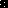 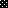 